ANEXOS EDITÁVEIS:III– Requerimento de recurso;V – Requerimento de isenção da taxa de inscrição;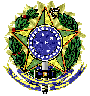 SERVIÇO PÚBLICO FEDERALUNIVERSIDADE FEDERAL DE PERNAMBUCOCentro Acadêmico do AgrestePrograma de Pós-Graduação em Educação Contemporânea - Curso de DoutoradoANEXO IIIREQUERIMENTO DE RECURSOÀ Coordenação do Programa de Pós-Graduação em Educação Contemporânea do Campus Agreste.Vem submeter recurso no processo seletivo para Admissão de Novos Discentes ao Curso de Doutorado 2021, do Programa de Pós-Graduação em Educação Contemporânea na linha de pesquisa:(   ) Educação e Diversidade       (   ) Docência, Ensino e AprendizagemTipo de recurso:  	(   ) Acesso à pontuação (indique a etapa) ___________________________________________________(   )  Revisão de Nota (indique a etapa) ________________________________________________________(   ) Recontagem de Pontos (indique a etapa) ___________________________________________________Motivo do recurso: ________________________________________________________________________________________________________________________________________________________________________________________________________________________________________________________________________________________________________________________________________________________________________________________________Nota: a cada etapa de prova cabe apenas um recurso, sem direito a pedido de reconsideração.______________________* “I - Designação pela qual a pessoa travesti ou transexual se identifica e é socialmente reconhecida; e II -  identidade de gênero;” (Decreto 8.727, de 28 de abril de 2016 – Art. 1º, Parágrafo Único, alíneas I e II).Descrição do Recurso (limitado a uma lauda ou a 400 palavras)Caruaru-PE, ______ de _____________ de ___________.___________________________________________Assinatura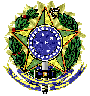 SERVIÇO PÚBLICO FEDERALUNIVERSIDADE FEDERAL DE PERNAMBUCOCentro Acadêmico do AgrestePrograma de Pós-Graduação em Educação Contemporânea - Curso de DoutoradoANEXO VREQUERIMENTO DE ISENÇÃO DE TAXA DE INSCRIÇÃO                                                                                                              Nº da solicitação: __________À Comissão de Seleção do Processo Seletivo de Admissão – Ano Letivo 2021 – ao corpo discente do Curso de Doutorado do Programa de Pós-graduação em Educação da Universidade Federal de Pernambuco.* “I - Designação pela qual a pessoa travesti ou transexual se identifica e é socialmente reconhecida; e II -  identidade de gênero;” (Decreto 8.727, de 28 de abril de 2016 – Art. 1º, Parágrafo Único, alíneas I e II).Nome completo: Nome completo: Nome completo: Nome completo: Nome completo: Nome social*: Nome social*: Nome social*: Nome social*: Nome social*: CPF: CPF: RG: RG: Órgão expedidor:Endereço: Endereço: Endereço: Endereço: Endereço: Cidade: UF: UF: CEP: CEP: Telefone(s): (   )E-mail: E-mail: E-mail: E-mail: Nome Completo:Nome Completo:Nome Completo:Nome Completo:Nome Social*:Nome Social*:Nome Social*:Nome Social*:Estado Civil:Data de Nascimento:RG nº:CPF:Endereço Residencial:Endereço Residencial:Endereço Residencial:Endereço Residencial:Cidade: UF: CEP: CEP: E-mail:E-mail:E-mail:E-mail:Telefone residencial/celular:(   )Quantidade de pessoas que residem com o candidato:Quantidade de pessoas que residem com o candidato:Quantidade de pessoas que residem com o candidato:Declaro, sob as penas da lei, que estou inscrito(a) no Cadastro Único para Programas Sociais do Governo Federal, com o NIS, abaixo identificado, e que sou membro de família de baixa renda, nos termos do DECRETO FEDERAL nº 6.135, de 2007.Nº do NIS: _____________________________________________E venho requerer a isenção da taxa de inscrição no processo seletivo para o Curso de Mestrado em Educação Contemporânea da UFPE/CAA.Em, ______ de ________________ de 2020.                __________________________________________                                                                                                                    Assinatura do Candidato(a)OBSERVAÇÃO: Anexar cópia do Cartão do benefício recebido para comprovar a condição de inscrito no Cadastro Único para os Programas Sociais do Governo Federal e membro de família de baixa renda.Declaro, sob as penas da lei, que estou inscrito(a) no Cadastro Único para Programas Sociais do Governo Federal, com o NIS, abaixo identificado, e que sou membro de família de baixa renda, nos termos do DECRETO FEDERAL nº 6.135, de 2007.Nº do NIS: _____________________________________________E venho requerer a isenção da taxa de inscrição no processo seletivo para o Curso de Mestrado em Educação Contemporânea da UFPE/CAA.Em, ______ de ________________ de 2020.                __________________________________________                                                                                                                    Assinatura do Candidato(a)OBSERVAÇÃO: Anexar cópia do Cartão do benefício recebido para comprovar a condição de inscrito no Cadastro Único para os Programas Sociais do Governo Federal e membro de família de baixa renda.Declaro, sob as penas da lei, que estou inscrito(a) no Cadastro Único para Programas Sociais do Governo Federal, com o NIS, abaixo identificado, e que sou membro de família de baixa renda, nos termos do DECRETO FEDERAL nº 6.135, de 2007.Nº do NIS: _____________________________________________E venho requerer a isenção da taxa de inscrição no processo seletivo para o Curso de Mestrado em Educação Contemporânea da UFPE/CAA.Em, ______ de ________________ de 2020.                __________________________________________                                                                                                                    Assinatura do Candidato(a)OBSERVAÇÃO: Anexar cópia do Cartão do benefício recebido para comprovar a condição de inscrito no Cadastro Único para os Programas Sociais do Governo Federal e membro de família de baixa renda.Declaro, sob as penas da lei, que estou inscrito(a) no Cadastro Único para Programas Sociais do Governo Federal, com o NIS, abaixo identificado, e que sou membro de família de baixa renda, nos termos do DECRETO FEDERAL nº 6.135, de 2007.Nº do NIS: _____________________________________________E venho requerer a isenção da taxa de inscrição no processo seletivo para o Curso de Mestrado em Educação Contemporânea da UFPE/CAA.Em, ______ de ________________ de 2020.                __________________________________________                                                                                                                    Assinatura do Candidato(a)OBSERVAÇÃO: Anexar cópia do Cartão do benefício recebido para comprovar a condição de inscrito no Cadastro Único para os Programas Sociais do Governo Federal e membro de família de baixa renda.----------------------------------------------------------------------------------------------------------------------------------------------Via do Candidato----------------------------------------------------------------------------------------------------------------------------------------------Via do Candidato----------------------------------------------------------------------------------------------------------------------------------------------Via do Candidato----------------------------------------------------------------------------------------------------------------------------------------------Via do CandidatoNome Completo: Nº da solicitação:Nº da solicitação:Nº da solicitação:Nome Social*: Nome Social*: Nome Social*: Nome Social*: Em, ____ de ____________ de 2020                            ________________________________                                                                                                    Secretaria do PPGEduCEm, ____ de ____________ de 2020                            ________________________________                                                                                                    Secretaria do PPGEduCEm, ____ de ____________ de 2020                            ________________________________                                                                                                    Secretaria do PPGEduCEm, ____ de ____________ de 2020                            ________________________________                                                                                                    Secretaria do PPGEduC